Tapasmenu kerst/oudjaar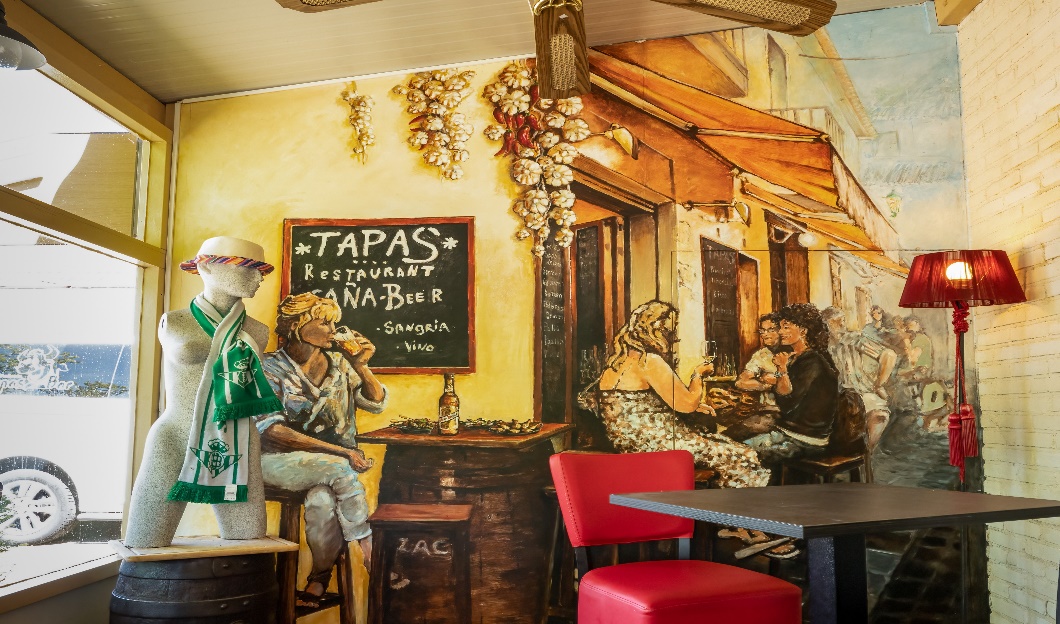 € 35,00 p.p.                                                                                                                      info@pedrostapas.nl                                                                                                                      tel: 0493 49 15 85koude tapas gerechten,cherrytomaat, mozzarella, basilicumkomkommer, roomkaas, gedroogde tomaat, walnootserrano ham, galia meloengevulde eierengerookte zalm, avocadosalade vis of vlees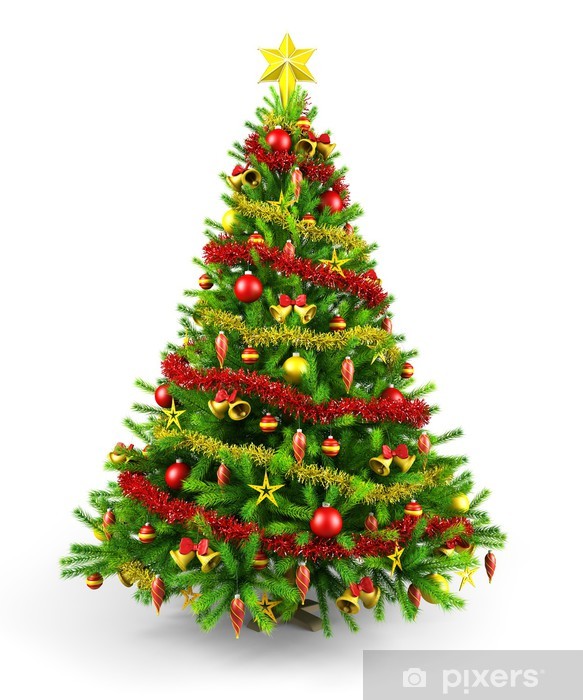 stokbrood, alliolïwarme tapasgerechten,garnalen, knoflook, tuinkruiden, olijfoliegegrilde zalm, spinazie, bechamel, parmezaanse kaasspaghetti, knoflook, rode ui, bleekselderij,peterselie,peperbiefstukjes, rozemarijn, kalfjuspikante kip(filet)spies van varkenshaas, bbq saus, cajun kruiden